La Charte du joueur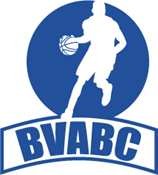 Le joueur de basket du BVA BC doit obéir à certaines règles (respect et devoir).Le respect de soi passe par le respect de l’autreLa politesse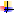 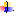 Je dis bonjour et au revoir à toutes les personnes actives du club (dirigeants, entraîneurs & équipiers), Je préviens le plus tôt possible mon entraîneur et ou mon coach de mes absences et ou retard pour les matchs comme pour les entraînements,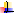 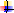 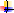 La ponctualité (après l’heure, ce n’est plus l’heure)  Si j’arrive en retard, je perturbe l’entraînement ou le rendez-vous du match donc je préviens le coach par SMS.Tous les entraînements doivent commencer à l’heure : je dois arriver avant pour me changer dans les vestiaires de façon à être en tenue à l’heure H,Tous les déplacements partent à l’heure.Le respect des autres entraînements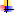   Je ne perturbe pas l’activité du créneau horaire précédent ou suivant.  L’assiduité aux entraînements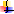 Dans le sport collectif, rien n’est possible sans la présence d’équipiers. Le groupe est donc pénalisé lorsque je suis absent. L’assiduité est un élément prépondérant de la bonne ambiance du groupe et de son travail collectif.  L’esprit critique / le respect mutuel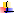 Je ne critique personne en public: ni mes équipiers, ni mon coach, ni les arbitres, ni les dirigeants, ni l’adversaire ou les spectateurs.J’ai le droit de ne pas être d’accord avec mon coach ou un équipier mais je n’ai pas le droit de lui manquer de respect. Je demanderai un entretien avec les instances du club pour expliquer mon désaccord.Je respecte  les personnes et le sport que je pratique.La vie de groupe et ses devoirsLa tenue personnelle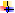 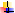 Je dois me présenter dans une tenue de sport correcte avec une paire de baskets de salle, un tee-shirt propre et un short ou survêtement dans mon sac (à l'entraînement comme en déplacement).Un vestiaire est toujours mis à ma disposition pour déposer mes effets personnels.Je ne porte pas d’objets de valeurs au gymnase.La propretéJe me douche après chaque entraînement ou match.J’utilise les poubelles pour ce que l’on jette, et je participe au tri sélectif.Je range le matériel et/ou les chasubles en fin de séance.Je nettoie les maillots de l’équipe après chaque match par rotation.Je dois respecter le matériel que j'utilise pendant ma séance.Je respecte les endroits dans lesquels je suis et qui sont mis à ma disposition pour mon confort (vestiaire, terrain, douches,…)Tout ceci est valable aussi à l'extérieur de mon club.La tenue sur le terrain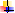 Si l'entraîneur (enseignant et patron technique de l'équipe), parle, je dois l'écouter sans faire autre chose,Je reste concentré durant l'entraînement, pour m'améliorer et éviter les blessures,Je participe activement à la réalisation et à l’organisation de l'entraînement,Je participe activement à la mise en place des équipements d’avant match (tables, chaises, bancs de joueur).Les interdits  Je ne m'assois jamais sur les ballons,  Je ne shoote jamais au pied dans les ballons,  Je ne chahute pas dans les vestiaires.L’esprit d'équipe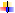 J’adhère à cet esprit et je le manifeste.J’encourage mes équipiers sur et en dehors du terrain (surtout dans les moments difficiles !!)J’admets les points faibles de mes équipiers et le les encourage afin qu'ils les améliorent.Si je rate un entraînement sans raison valable, j’accepte le fait de ne pas être sélectionné pour le match du week-end.Je respecte les décisions de l'entraîneur pendant le match comme à l’entraînement.Je Joue à fond en respectant l'esprit des règles de notre sport.Si je suis sanctionné au cours d’un match par les arbitres pour une faute technique/disqualifiante ou anti sportive, je paye mon amende quelle qu’en soit la raison (Séniors) ou je participe à la vie du club (cat. Juniors et <).J’apprends à connaître mes points forts et mes points faibles et je cherche à les améliorer.Je conserve à l'esprit que gagner ne signifie pas toujours "victoire" et inversement.La vie du clubJe ne suis pas un simple consommateur de Basket.Je viens encourager autant que possible les autres équipes du club qui jouent.J’aide à l’arbitrage, je suis volontaire pour tenir le chrono et/ou la table de marque dans mon club lors des matches d’une autre catégorie ou quand je ne joue pas.Je participe aux activités extra sportives du club (stages, soirées du club, loto, forum des associations, aux plateaux baby, …) qui permettent de pérenniser la vie de mon club.J’encourage mes parents à venir me voir jouer, à participer à la vie de mon club.Je suis à jour de ma cotisation & aptitude médicale pour pouvoir participer auxentrainements et aux rencontres (maxi 15 sept. ).Je participe à l’Assemblée Générale.Joueur du BVA BCJ’adhère à cette charte